Внимание, спайс!Спайс - это слово позаимствовано у англичан и означает пряность или траву. Еще 10-15 лет назад это слово не носило никакого негативного оттенка, пока американскими учеными не было изобретено искусственную смесь, которая обладала эффектом тяжелейшего наркотика. Эта новая разновидность смерти была названа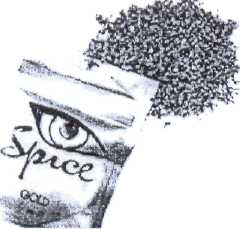 «спайсом», либо курительной смесью. Не подозревая о том, что такое спайс, люди радовались его расслабляющему действию. Тем временем, постоянно меняющиеся формулы становятся всё более токсичными.Большинство потребителей курительных смесей за- блуждаются во мнении, что спайс - лёгкий наркотик. Для его изготовления используется любая трава, вплоть до газонной, однако она подвергается сильнейшей химической обработке, эффект от которой не просто вреден, но и опасен для жизни.Поскольку из легких яд проникает в кровь, удар приходится на весь организм в целом. Большую часть всасывает в себя печень. Резко сужаются капилляры головного мозга, они стремятся не допустить наркотик к «центральному процессору», в результате мозг плохо снабжается кислородом и начинают отмирать нервные клетки. Процесс сопровождается ощущением «легкости», которое так нравится подросткам.В результате с каждым употреблением отмирают клетки головного мозга: у одного - клетки, отвечающие за речь, у другого - за координацию движений. Отмирают также клетки сердца, легких, мочеполовой системы, часто человек становится инвалидом. При сильном недостатке кислорода человек начинает задыхаться и испытывает острый страх смерти, пытаясь выбраться туда, где больше воздуха, часто просто шагая в окно.Умирают при употреблении спайсов по двум причинам: от острой сердечной недостаточности и от острого отека головного мозга.Страшное воздействие наркотик оказывает на половую и сердечнососудистую системы. Нередко у любителей смеси резко и внезапно повышается артериальное давление, что может привести к летальному исходу. При регулярном потреблении спайса быстро выпадают волосы. Влияет смесь и на психику, вызывает зависимость и привыкание, что сопровождается «ломкой». При передозировке -могут возникнуть тяжелые психозы, когда человек представляет опасность для себя и окружающих.У человека, который употребляет спайс несколько месяцев, возникают навязчивые суицидальные мысли и галлюцинации. С течением времени появляется потребность в более сильном наркотике. Увидев на экране монитора красивую упаковку смеси, прочитав экзотический состав, следует подумать, прежде чем попробовать, о том, что находится внутри! Симптомы «спайсового» отравления:-	учащенное сердцебиение,-сильное эмоциональное возбуждение, сопровождаемое чувством тревоги и страха,-	спутанность сознания;расширение зрачка,галлюцинации,нарушения чувствительности кожи в различных местах,сонливость,сухость во рту,обмороки,головокружения,дрожание конечностей,повышение кровяного давления,нарушение работы глазной (цилиарной) мышцы, вследствие чего формиро-
вание нечеткого зрения, быстрые непроизвольные движения глаз, раздвоение изоб-
ражения в глазах;подергивания туловища и конечностей,расстройства речи;-	пониженное артериальное давлениенарушения частоты дыхания,тошнота.В тяжёлых случаях наблюдаются судорожные припадки и кома. Однако это еще не все последствия курения спайса. Самое страшное - это разрыв с реальностью. Человек видит галлюцинации, не понимает, где он и что он делает.Если Вы заметили хотя бы один из указанных признаков у себя или у кого-то рядом, не стоит медлить, сразу же набирайте 03 и может быть, успеете спасти кому-то жизнь!Задумайтесь, стоит ли сомнительное наслаждение и визуальные галлюцинации вашей жизни? Стоит ли это наслаждение тех страданий, которыми вы потом будете за него платить? Ведь стоимость в несколько сотен рублей, это не вся цена. Основной цены нет в описании, как нет и того, к чему ведет прием этого психоактивного вещества. Ваша жизнь или смерть - вам решать.И помните, любое прикосновение к наркотикам - правонарушение, за которое законом предусмотрена административная или уголовная ответственность!Алгоритм борьбы с рекламой наркотиков:Если Вы видите рекламу наркотика, по возможности сфотографируйте ее,
запишите точный адрес и местоположение.Сообщите об этом в Управление ФСКН России по Тульской области. Эф-
фективнее всего сообщать сразу: по телефону доверия (4872-26-18-14) или
подать письменное заявление (факсом: 4872-21-83-15, почтой: 300013, г. Ту-
ла, ул. Болдина, д. 47-а или лично).Закрасить объявление - не возбраняется. В заявлении можно написать, что
вы, как ответственный гражданин, не в силах были,.пройти мимо. Собствен
но, для этого и нужны фотографии.Если Вам предлагают наркотики, или Вы стали свидетелем их незаконного оборота, звоните на круглосуточный анонимный телефон доверия Управления ФСКН России по Тульской области: 8-4872-26-18-14.Управления ФСКН России по Тульской области.